Szanowni Państwo,Prosimy o dokładne zapoznanie się z instrukcją i jak najbardziej precyzyjne zastosowanie się do jej zaleceń. Maksymalna objętość artykułu: 30 000 znaków ze spacjami, tj. ok. 15 stron (wraz z tabelami, przypisami i bibliografią)Marginesy: 2,5 cm (lewy, prawy, górny i dolny)Odstęp między wierszami: 1,15 wierszaTytuł artykułu: Times New Roman 16, bold (pogrubienie), wyśrodkowanyTytuł artykułu w języku angielskim: Times New Roman 12, bold (pogrubienie), wyśrodkowanyŚródtytuły: Times New Roman 12, bold (pogrubienie), wyrównane do lewejTekst artykułu: Times New Roman, 12, wyjustowany, Wcięcie akapitowe: 1 cmTekst streszczeń w języku polskim i angielskim: Times New Roman 12, wyjustowany Słowa kluczowe w języku polskim i angielskim: Times New Roman 12, wyrównane do lewejOpisy tabel i rysunków: Times New Roman 11, wyrównane do lewejProsimy nie używać tzw. twardych spacji (Ctrl + Shift + Spacja) ani miękkich Enterów (Shift + Enter). Ewentualne listy punktowane lub numerowane prosimy tworzyć ręcznie, z użyciem znaku „-” jako punktora.Bibliografia: Times New Roman, 11, wyrównane do lewej, odstęp między wierszami 1,0. Bibliografia końcowa powinna zawierać wyłącznie odwołania do publikacji wykorzystywanych w tekście (max. 25 pozycji). Zasady przywoływania prac innych autorów w przypisach:W tekście artykułu stosujemy tzw. przypisy harvardzkie, według zamieszczonych poniżej wzorów. Podręcznik, monografia, artykuł z czasopisma:Jeden autor – bez względu na liczbę powołań na publikację należy podać nazwisko autora i rok publikacji pracy. W przypadku więcej niż jednej pracy danego autora opublikowanej w tym samym roku należy dodać kolejne litery alfabetu przy dacie (np.: 2001a). Zasada ta obowiązuje także w przypadku większej liczby autorów danej pracy:Przykłady formułowania przypisów:(Denek, 2014, s. 15).Według K. Denka (2014, s. 15)…Badania wskazują, że… (Denek, 2014, s. 15).Dwóch autorówPrzykłady formułowania przypisów:(Potulicka, Rutkowiak, 2010, s. 53).Jak sugerują E. Potulicka i J. Rutkowiak (2010, s. 53)... Badania wskazują, że... (Potulicka, Rutkowiak, 2010, s. 53).Więcej niż dwóch autorów – w tekście pracy, bez względu na liczbę autorów, należy wymienić tylko nazwisko pierwszego z nich, zarówno po raz pierwszy, jak i w późniejszych przywołaniach, natomiast pozostałych autorów należy zastąpić skrótem «i in.» (w tekstach w języku angielskim: «et al.»). Przykłady formułowania przypisów:(Adler i in., 2014, s. 38).R.A. Adler i współautorzy (2014, s. 38) twierdzą, że... Pierwsze badania na ten temat (Adler i in., 2014) sugerują...Cytowanie w artykule napisanym języku angielskim: (Adler et al., 2014).Grupa lub autorzy korporatywni – przywołanie po raz pierwszy: należy wymienić pełną nazwę instytucji (grupy lub autorów korporatywnych), skrót nazwy w nawiasie  oraz rok wydania. W kolejnych przywołaniach należy zastosować skrót oraz rok wydania.Przykłady formułowania przypisów:Przywołanie po raz pierwszy: Według Narodowego Centrum Nauki (NCN, 2011)… Kolejne przywołania: Zgodnie z NCN (2011) ...Jak sugerują badania (NCN, 2011), ...Redakcja monografii – bez względu na liczbę powołań na publikację należy podać nazwisko autora(ów) i rok publikacji pracy. W bibliografii zaznaczamy redaktora książki skrótem «red.» (w przypadku tekstów anglojęzycznych – gdy mamy do czynienia z jednym redaktorem stosujemy skrót «ed.», a gdy z więcej niż jednym redaktorem skrót «eds.»).Przykład formułowania przypisów:(Denek, Kamińska, Oleśniewicz, 2014). Szczegółowe rozwiązania stosowane w przypisach:Przywołanie więcej niż jednego autora w przypisie – należy wymienić je alfabetycznie, według nazwiska pierwszego autora. Kolejne przywołania muszą być oddzielone średnikiem i umieszczone w nawiasie okrągłym. W przypadku różnych dat wydania prac tego samego autora(ów) muszą być one oddzielone przecinkiem, stosujemy kolejność rosnącą zapisu dat, tj. od pozycji wydanej najwcześniej do tej wydanej najpóźniej):(Denek, 2014, s. 15; Potulicka, Rutkowiak, 2010, s. 53).(Denek, 1997, 1999, 2004a, 2004b; Potulicka, Rutkowiak, 2010, s. 53).Przywołanie pracy za innym autorem – stosujemy w tekście z prefiksem «za». W bibliografii umieszczamy jedynie pracę, z której bezpośrednio pochodzi przywołanie:Jak wykazał Taylor (1962, za: Kowalski, 2004, s. 83)... Badania sugerują, że... (Taylor, 1962; za: Kowalski, 2004, s. 83).Przywołanie fragmentu pracy (cytat) – prosimy podać autora(ów), rok publikacji i numer strony (np., Kowalski, 2002, s. 74). W tekstach w języku angielskim skrót s. oznaczający cytowaną stronę(y) zastępujemy skrótem: p.:K. Denek twierdzi, że „Musimy zakładać zmienność zawodów, umiejętności, potrzeb i wyzwań cywilizacyjnych.” (Denek, 2014, s. 27). Akty prawne:Przywołanie po raz pierwszy – należy podać skróconą nazwę dokumentu oraz dane wraz z numerem Dziennika Ustaw Rzeczpospolitej Polskiej (jeśli nr Dziennika Ustaw występuje) i ewentualnymi zmianami. W kolejnych przywołaniach stosujemy skrócony opis wraz z numerem Dziennika Ustaw Rzeczpospolitej Polskiej i ewentualnymi zmianami. Przepisy artykułu podzielonego na ustępy, punkty, litery i tiret powołuje się w następującej kolejności: art.... ust.... pkt... lit... tiret..., bez przecinków po kolejnych jednostkach redakcyjnych.Przykłady formułowania przypisów:(Ustawa z dnia 12 marca 2004 r. o pomocy społecznej, Dz.U. 2004 Nr 64, poz. 593 z późn. zm.).Zgodnie z treścią Ustawy o pomocy społecznej (Dz.U. 2004 Nr 64, poz. 593 z późn. zm.)...Zgodnie z treścią zawartą w art. 2 ust. 1 pkt. 2 Ustawy o pomocy społecznej (Dz.U. 2004 Nr 64, poz. 593 z późn. zm.)...(Dz. U. 2004 Nr 64, poz. 593 z późn. zm.).Prace dyplomowe:Bez względu na liczbę powołań na publikację w tekście rozdziału należy podać nazwisko autora i rok publikacji pracy. Przykłady formułowania przypisów:(Kowalski, 2008, s. 76).Zgodnie z przekonaniem J. Kowalskiego (2008, s. 76)... Badania wskazują, że... (Kowalski, 2008, s. 76).Strony internetoweJeden autor – bez względu na liczbę powołań na publikację należy podać nazwisko autora i rok publikacji pracy. W przypadku więcej niż jednej pracy danego autora opublikowanej w tym samym roku należy dodać kolejne litery alfabetu przy dacie (np. 2001a). Zasada ta obowiązuje także w przypadku większej ilości autorów danej pracy.Przykłady formułowania przypisów:(Rychlewski, 2013).Zgodnie ze zdaniem J. Rychlewskiego (2013)... Badania wskazują, że... (Rychlewski, 2013).Wielu autorów – prosimy o tworzenie przypisów analogicznych do opisanych powyżej publikacji naukowych, w zależności od liczby autorów. Dodatkowo w bibliografii należy podać adres strony internetowej.Przykłady formułowania przypisów:(Rychlewski, Derlacz, 2013).Badania te (Nowak i in., 2003)...Grupa lub autorzy korporatywni – prosimy o tworzenie przypisów analogicznie do publikacji papierowej. Dodatkowo w bibliografii należy podać adres strony internetowej.Przykłady formułowania przypisów:Przywołanie po raz pierwszy: Według Narodowego Centrum Nauki (NCN, 2011)…Kolejne przywołania: Zgodnie z NCN (2011)…… (NCN, 2011).Brak autora – prosimy podać nazwę strony i rok publikacji, a w przypadku braku roku publikacji rok dostępu. Dodatkowo w bibliografii prosimy podać adres strony internetowejPrzykład formułowania przypisów:(Muratordom, 2021).Brak nazwy dokumentu – prosimy podać nazwę strony i rok publikacji. W przypadku braku roku publikacji prosimy podać rok dostępu. Dodatkowo w bibliografii prosimy podać fragment przytaczanego tekstu oraz adres strony internetowejPrzykład formułowania przypisów:„Geostream wykwalifikowane techniczne przedsiębiorstwom inżynierii ziemnej oraz konsultingowe właścicielom obszarów zanieczyszczonych” (Geostream, 2021).Tabele i rysunki umieszczane w artykule:Poniższe wskazówki dotyczą także podawania źródeł pod rysunkami, schematami i tabelami (ewentualnie można podać jako źródło opracowanie własne.)W przypadku zamieszczania rysunku, schematu, prosimy o zamieszczenie pod rysunkiem tytułu oraz źródła (rozm. czcionki 11); rysunki, schematy itp. oznaczamy skrótem «Rys.» i numerujemy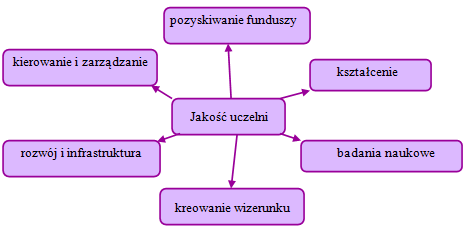 Rys. 1.  Elementy składowe jakości uczelniŹródło: opracowanie własne na podstawie: R. Figlewicz (2000).teksty w j. angielskim odpowiednio: Figure. 1. TitleSource: own study on the basis of: R. Figlewicz (2000).W przypadku tabel ich tytuły poprzedzone skrótem «Tab.» i jej numerem umieszczamy nad tabelą, a źródło pod tabelą.Tab. 1. Zadania wycieczekŹródło: opracowanie własnedla tekstów w języku angielskim odpowiednio: Table 1. TitleSource: own study.Zasady przywoływania prac innych autorów w bibliografii:Bibliografia jest tworzona w stylu APA, według wskazówek przedstawionych poniżej. Bibliografię zapisujemy łącznie (tj. nie wydzielamy typów prac, np. monografie, akty prawne, źródła internetowe), w porządku alfabetycznym. W przypadku pozycji zamieszczonych w Internecie prosimy o wskazywanie adresów źródłowych (dotyczy to nie tylko stron internetowych, ale również artykułów, książek itp.).Podręcznik, monografia, artykuł z czasopisma:Jeden autor – bez względu na liczbę powołań na publikację należy podać nazwisko autora i rok publikacji pracy. W przypadku więcej niż jednej pracy danego autora opublikowanej w tym samym roku należy dodać kolejne litery alfabetu przy dacie (np.: 2001a). Zasada ta obowiązuje także w przypadku większej liczby autorów danej pracy:Monografia: Denek, K. (2014). Edukacja jutra. Drogowskazy – Aksjologia – Osobowość. Oficyna Wydawnicza Humanitas, Sosnowiec. Rozdział, artykuł lub esej w monografii zbiorowej: Przykłady formułowania bibliografii:Denek, K. (2014). Uniwersytet. Między tradycją a oczekiwaniami współczesności. W: K. Denek, A. Kamińska, P. Oleśniewicz (red.), Edukacja jutra. Aksjologiczno-kulturowy fundament edukacji jutra. Oficyna Wydawnicza Humanitas, Sosnowiec. Cytowanie w artykule napisanym j. angielskim: Denek, K. (2014). Uniwersytet. Między tradycją a oczekiwaniami współczesności. In: K. Denek, A. Kamińska, P. Oleśniewicz (eds.), Edukacja jutra. Aksjologiczno-kulturowy fundament edukacji jutra. Oficyna Wydawnicza Humanitas, Sosnowiec. Artykuł:w artykułach, którym nadano numer DOI, prosimy go zaznaczyć jak we wzorze poniżej. W przypadku artykułów dostępnych w internecie prosimy o dopisanie ich adresu internetowego zgodnie z poniższym wzorem.Przykłady formułowania bibliografii:Mańka, A. (2019). Profilaktyka zachowań ryzykownych młodzieży. Zeszyty Naukowe Wyższej Szkoły Humanitas. Pedagogika, 1 (20). DOI: 10.5604/01.3001.0013.2295. Pobrano z: https://www.humanitas.edu.pl/resources/upload/dokumenty/Wydawnictwo/ZN%20Pedagogika/ZN%20Pedagogika%2020%202019/Pedagogika_20_2019_crop-compressed-147-156.pdfCytowanie w artykule napisanym j. angielskim:Mańka, A. (2019). Profilaktyka zachowań ryzykownych młodzieży. Zeszyty Naukowe Wyższej Szkoły Humanitas. Pedagogika, 1 (20). DOI: 10.5604/01.3001.0013.2295. Access: https://www.humanitas.edu.pl/resources/upload/dokumenty/Wydawnictwo/ZN%20Pedagogika/ZN%20Pedagogika%2020%202019/Pedagogika_20_2019_crop-compressed-147-156.pdfArtykuł w druku:Przykłady formułowania bibliografii:Nowak, R. (w druku). Wpływ kopalni węgla kamiennego na jakość wody rzeki Wisły. Rocznik Ochrona Środowiska, 15. Cytowanie w artykule napisanym j. angielskim: Nowak, R. (in type). Wpływ kopalni węgla kamiennego na jakość wody rzeki Wisły. Rocznik Ochrona Środowiska, 15. Dwóch autorówPrzykłady formułowania bibliografii:Potulicka, E., Rutkowiak, J. (2010). Neoliberalne uwarunkowania edukacji. Wydawnictwo „Impuls”, Kraków. Więcej niż dwóch autorów Przykłady formułowania bibliografii:Adler, R.A., Rosenfeld, L.B., Proctor, R.F. (2014). Relacje interpersonalne. Proces porozumiewania się. Rebis Dom Wydawniczy, Poznań.Grupa lub autorzy korporatywni Przykłady formułowania bibliografii:Narodowe Centrum Nauki [NCN]. (2011). Raport 2010. Kraków.Redakcja monografii – bez względu na liczbę powołań na publikację należy podać nazwisko autora(ów) i rok publikacji pracy. W bibliografii zaznaczamy redaktora książki skrótem «red.» (w przypadku tekstów anglojęzycznych – gdy mamy do czynienia z jednym redaktorem stosujemy skrót «ed.», a gdy z więcej niż jednym redaktorem skrót «eds.»).Przykłady formułowania bibliografii:Pakuła, J. (red.) (2013). Współczesne problem nauki i szkolnictwa wyższego. Toruń. Denek, K., Kamińska, A., Oleśniewicz, P. (red.) (2014). Edukacja jutra. Aksjologiczno-kulturowy fundament edukacji. Oficyna Wydawnicza Humanitas, Sosnowiec.Teksty w języku angielskim: Pakuła, J. (ed.) (2013). Współczesne problem nauki i szkolnictwa wyższego. Toruń. Denek, K., Kamińska, A., Oleśniewicz, P. (eds.) (2014). Edukacja jutra. Aksjologiczno-kulturowy fundament edukacji. Oficyna Wydawnicza Humanitas, Sosnowiec.Akty prawne:W bibliografii należy podać pełną nazwę dokumentu oraz dane wraz z numerem. Przykłady formułowania bibliografii:Ustawa z dnia 12 marca 2004 r. o pomocy społecznej (Dz.U. 2004 Nr 64, poz. 593 z późn. zm.).Rozporządzenie Ministra Edukacji Narodowej z dnia 2 stycznia 2015 roku w sprawie warunków i trybu przyjmowania do publicznych przedszkoli, szkół i placówek osób niebędących obywatelami polskimi oraz obywateli polskich, którzy pobierali naukę w szkołach funkcjonujących w systemach oświaty innych państw, a także organizacji dodatkowej nauki języka polskiego, dodatkowych zajęć wyrównawczych oraz nauki języka i kultury kraju pochodzenia (Dz.U. 2015, poz. 31). Prace dyplomowe:Przykłady formułowania bibliografii: Kowalski, J. (2008). Analiza i ocena stanu jakości powietrza atmosferycznego w województwie mazowieckim w latach 2000–2005. (Praca magisterska). Warszawa: Szkoła Główna Gospodarstwa Wiejskiego w Warszawie. Grimsby, L.K. (2013). Bioenergy back to basics : exploring multiple technologies across the divide between traditional and modern energy. (Rozprawa doktorska). Ås: Norwegian University of Life Sciences. Kowal, A. (2008). Analiza możliwości wykorzystania  makrofitów do oceny stanu ekologicznego rzek przekształconych. (Niepublikowana rozprawa doktorska). Poznań: Uniwersytet Przyrodniczy w Poznaniu. Korsgaard, L. (2013). Environmental flows in integrated water resources management: Linking flows services and values. (Rozprawa doktorska). Pobrano z: http://www.fiva.dk/doc/thesis/louise.pdf Teksty w języku angielskim:Grimsby, L.K. (2013). Bioenergy back to basics : exploring multiple technologies across the divide between traditional and modern energy. (doctoral dissertation). Ås: Norwegian University of Life Sciences. Korsgaard, L. (2013). Environmental flows in integrated water resources management: Linking flows services and values. (doctoral dissertation). Access: http://www.fiva.dk/doc/thesis/louise.pdf  Strony internetoweJeden autor – W przypadku więcej niż jednej pracy danego autora opublikowanej w tym samym roku należy dodać kolejne litery alfabetu przy dacie (np. 2001a). Zasada ta obowiązuje także w przypadku większej liczby autorów danej pracy.Przykłady formułowania bibliografii: Rychlewski, P. (2013). Pale wkręcane prefabrykowane. Pobrano z: http://www.inzynierbudownictwa.pl/technika,materialy_i_technologie,artykul,pale_wkrecane_prefabrykowane,6952 Teksty w języku angielskim:Rychlewski, P. (2013). Pale wkręcane prefabrykowane. Access: http://www.inzynierbudownictwa.pl/technika,materialy_i_technologie,artykul,pale_wkrecane_prefabrykowane,6952Wielu autorów – prosimy o tworzenie przypisów analogicznych do opisanych powyżej publikacji naukowych, w zależności od liczby autorów. W bibliografii należy podać źródło strony internetowej.Przykłady formułowania bibliografii: Rychlewski, P., Derlacz, M. (2013). Żelazne pale wbijane i pale wciskane. Pobrano z: http://www.inzynierbudownictwa.pl/technika,materialy_i_technologie,artykul,zeliwne_pale_wbijane_i_pale_wciskane,6971  Teksty w języku angielskim:Rychlewski, P., Derlacz, M. (2013). Żelazne pale wbijane i pale wciskane. Access: http://www.inzynierbudownictwa.pl/technika,materialy_i_technologie,artykul,zeliwne_pale_wbijane_i_pale_wciskane,6971Grupa lub autorzy korporatywni – prosimy o tworzenie przypisów analogicznie do publikacji papierowej. W bibliografii należy podać źródło strony internetowejPrzykłady formułowania bibliografii: Narodowe Centrum Nauki [NCN]. (2012). Raport roczny 2011. Pobrano z: http://www.ncn.gov.pl/sites/default/files/obrazki/2011-sprawozdanie-ncn.pdf  Teksty w języku angielskim:Narodowe Centrum Nauki [NCN]. (2012). Raport roczny 2011. Access: http://www.ncn.gov.pl/sites/default/files/obrazki/2011-sprawozdanie-ncn.pdfBrak autora – prosimy podać nazwę strony i rok publikacji, a w przypadku braku roku publikacji rok dostępu. W bibliografii prosimy podać źródło strony internetowejPrzykłady formułowania bibliografii: Porady prawne. (2021). Pobrano z: http://muratordom.pl/eksperci/ekspert/porady-prawne Teksty w języku angielskim:Porady prawne. (2021). Access: http://muratordomBrak nazwy dokumentu – prosimy podać nazwę strony i rok publikacji. W przypadku braku roku publikacji prosimy podać rok dostępu. W bibliografii prosimy podać fragment przytaczanego tekstu oraz źródło strony internetowejPrzykłady formułowania bibliografii: Geostream. (2021). Geostream oferuje. Pobrano z: http://geostream.pl